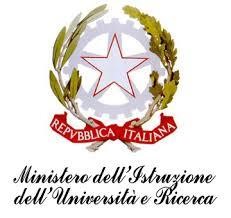 ISTITUTO COMPRENSIVO “J. SANNAZARO”OLIVETO CITRA (SA)Via F. Cavallotti, 15 - Tel. 0828/793037cf. 82005110653 - C.M. SAIC81300DMAIL:SAIC81300D@ISTRUZIONE.ITPEC: SAIC81300D@PEC.ISTRUZIONE.IT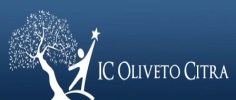 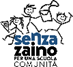 Prot. n. 								OLIVETO CITRA, 27.09.2023OLIVETO CITRA 27.09.2023Alle famiglieAi docentiAgli alunni
Al Personale ATAAl DsgaSSPG
Lasat SRL Società Unipersonale del Comune di Oliveto Citra. Lavoro e Servizi al Territorio. Via Ponte Oliveto 84020 - Oliveto Citra (SA)lasatsrl@tiscali.itp.c Polizia Municipale di Oliveto CitraPiazza Europa - 84020 Oliveto Citra (SA)protocollo.oliveto-citra@asmepec.itAtti/albo/Sito webOggetto: rinvio l’uscita didattica delle classi I-II-III sezione B della SSPG all’Oasi a di Senerchia al giorno 3 ottobre 2023Si comunica che l’uscita didattica delle classi I-II-II sezione B della SSPG all’Oasi a di Senerchia, prevista per il giorno 26 settembre 2023, verrà rinviata a martedì 03.10.2023, mantenendo invariato il programma.Gli organizzatori provvederanno all’aggiornamento dei preesistenti atti autorizzativi.IL DIRIGENTE SCOLASTICOMARIA PAPPALARDO
firma autografa omessa ai sensi dell’art. 3 del d. lgs. n. 39/1993